(แบบขออนุญาตผู้ปกครองพานักเรียนไปนอกสถานศึกษา)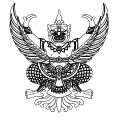 ที่ ศธ 04240.40/ว			                         	     โรงเรียนสามร้อยยอดวิทยาคม					                     	     ตำบลไร่เก่า  อำเภอสามร้อยยอด						   		     จังหวัดประจวบคีรีขันธ์ 77180    15 กรกฎาคม 2554เรื่อง	การพานักเรียนไปนอกสถานศึกษาเรียน	ผู้ปกครอง ด.ช./ด.ญ./นาย/นางสาว………………………………………………		ด้วยโรงเรียนสามร้อยยอดวิทยาคม มีความประสงค์จะขออนุญาตนำ  ด.ช./ด.ญ/นาย/น.ส..........................................ไปร่วมกิจกรรมแข่งขันตอบปัญหาทางวิชาการในการไปครั้งนี้มีนักเรียน จำนวน 2 คน และครู/อาจารย์ ควบคุม.....คน โดยมีนางสาวธีระนันท์ แซ่จัน ตำแหน่งครูเป็นผู้ควบคุมไป   เพื่อเข้าร่วมกิจกรรมแข่งขันตอบปัญหาความรู้เกี่ยวกับรัฐสภา ประจำปี 2554 ณ โรงเรียนดรุณาราชบุรี อำเภอเมือง  จังหวัดราชบุรี  ออกเดินทางในวันที่  19 กรกฎาคม 2554 เวลา 05.00 น.  และจะไปตามเส้นทางถนนเพชรเกษม ผ่านจังหวัดเพชรบุรี จังหวัดราชบุรี  โดยรถยนต์โรงเรียน หมายเลขทะเบียน กค 8474 ประจวบคีรีขันธ์ และกลับถึงโรงเรียนวันที่ 19 กรกฎาคม 2554 เวลา 16.30 น. และ                ไม่เสียค่าใช้จ่ายใดๆ ทั้งสิ้น 		จึงเรียนมาเพื่อขออนุญาตนำ (ชื่อนักเรียน)....................................................................ไปร่วมแข่งขันกิจกรรมตอบปัญหาในครั้งนี้ พร้อมนี้ได้แนบกำหนดการมาด้วยแล้ว ขอแสดงความนับถือ (นายอวยพร  รัตนไพฑูรย์)  ผู้อำนวยการโรงเรียนสามร้อยยอดวิทยาคมฝ่ายอำนวยการ /งานบุคลากรโทร. 0-3268-8488ครูผู้ควบคุม นางสาวธีรนันท์  แซ่จัน   โทร. 08-9256-0537     ที่พักแรมโทร....................................โปรดกรอกแบบข้างล่างนี้แล้วส่งกลับสถานศึกษา		ข้าพเจ้า........................................................ผู้ปกครองของ........................................ อนุญาต   ไม่อนุญาต  ให้.........................................................ไปศึกษานอกสถานศึกษาในครั้งนี้ 				           ลงชื่อ....................................................ผู้ปกครอง                                                    โทรศัพท์..............................................................